PRESSEMITTEILUNG 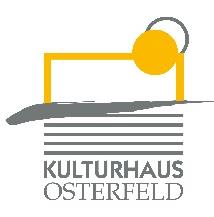 Samstag, 25. Februar 2023 um 20.00 UhrKulturhaus Osterfeld – Großer SaalAnthony StrongEasy SailingJazzImOsterfeldSein Singen ist wie ein Atmen, und er spielt Klavier, wie er singt; eine Art Fünfuhrtee mit einem Schuss Whisky. Der Londoner Pianist und Sänger Anthony Strong erfüllt mit Leichtigkeit – dank Maßanzug und dandyhaften Charme - die Rolle des klassischen englischen Gentlemans.Angefangen hat der studierte Klassik- und Jazz-Pianist als Sideman etwa von Michael Bolton oder Jocelyn Brown, spielte Jerry Lee Lewis in dem Westend Musical Million Dollar Quartet, trat in diversen europäischen Fernsehshows auf oder begleitete Adrien Brody am Klavier beim Superbowl.Dass er aber ein eigenständiger Künstler, ein genau phrasierender Sänger, ein Musiker mit großem Gespür für Rhythmus und Dynamik und ein exzellenter Songwriter ist, stellte Strong spätestens mit seinem Album „Stepping Out“ unter Beweis, welches die Nummer 1 der US iTunes Jazz Charts erreichte.Das aktuell sechste Album „Easy Sailing“ gibt den bisher tiefsten Einblick in Anthonys musikalische Welt. Mit Songs der Jazzlegenden Nat King Cole und Hoagy Carmichael, dem großen Leonard Bernstein und den Beatles. Hart swingende Klassiker wie „Straighten Up & Fly Right“ und „Do It The Hard Way“ reiben sich mit prächtigen Balladen („Skylark“, „When You Wish Upon A Star“) und bluesgetränkten Originalen wie „Minute By Minute“ und „Any Old Place“.Die Dinge mögen in letzter Zeit nicht einfach gewesen sein, doch Anthony beweist einmal mehr, dass eine frische Interpretation von „Feel Good“ Klassikern, Musikfans rund um die Welt eine verdiente Pause verschaffen kann.Eintritt: VK: € 25,50 / erm. 19,30 AK: € 26,70 / erm. 20,20Karten und Informationen gibt es im Kulturhaus Osterfeld (07231) 3182-15, dienstags bis freitags, 14.00 bis 18.00 Uhr, per Mail unter: karten@kulturhaus-osterfeld.de und an allen bekannten Vorverkaufsstellen oder unter www.kulturhaus-osterfeld.de.Pforzheim, den 11.01.2023i.A. Christine SamstagPresse und Sekretariat